Перечень работ по текущему  ремонту общего имущества многоквартирного дома 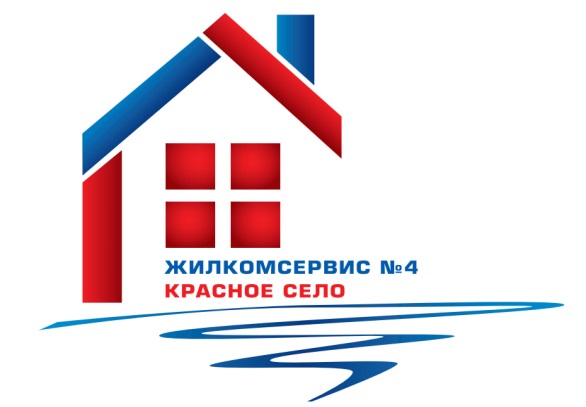 на 2015 годАдрес:                                           Гатчинское ш., дом 12 корп. 3№ п/пНаименование работ № п/пНаименование работ 1Аварийно-восстановительные работы2Ремонт водомерного узла 3Ремонт и замена запорной арматуры и труб систем ЦО, ГВС, ХВС4Ремонт трубопровода5Ремонт кровли6Ремонт полов I этаж (10.15 кв. м) 7Ремонт ГРЩ8Ремонт распределительных щитков